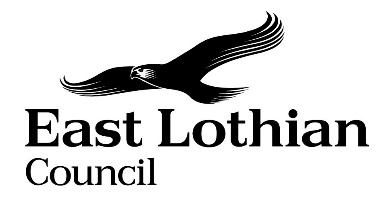 Supporting Good DecisionsPromoting Equality & Human Rights, Reducing Inequality and Protecting the EnvironmentIntegrated Impact Assessment FormIntegrated Impact Assessment FormPromoting Equality, Human Rights and SustainabilitySection 1: Screening1.1 Briefly describe the policy/proposal/activity you are assessing.Set out a clear understanding of the purpose of the policy/ proposal/ activity being developed or reviewed (e.g. objectives, aims) including the context within which it will operate.Local authorities are required to review their polling districts and polling places for UK parliamentary constituencies every five years.They must consider the accessibility of polling places and seek to ensure that:All electors in a constituency in the local authority area have such reasonable facilities for voting as are practicable in the circumstances.So are as is reasonable and practicable every polling place for which it is responsible is accessible to electors who are disabled.What will change as a result of this policy?The proposals include:UK boundary changes determine the bulk of ELMN1C move to Edinburgh East Burgh Constituency for UK Parliamentary Elections, leaving under 300 electors within Lothian East Constituency.  Proposal to move those electors to ELMN1DAltering two polling districts (Longniddry/Port Seton) to move electorate from the Blindwells area from Longniddry to Port Seton.the merging of polling districts, resulting in the closure of polling places:EL4D Fenton Barns to merge with EL4C Dirleton Church HallEL5B Fletcher Hall to merge with EL5J Trevelyan HallEL5F Morham Village Hall to merge with EL5H Garvald Village Hall EL6A Allison Cargill House to merge with EL6D Stenton Village HallEL6C Tyninghame Village Hall to merge with EH6B East Linton HallEL6G Spott Community Centre to merge with EL6F Bleachingfield CentreEL6I Oldhamstocks Village Hall to merge with EL6H Innerwick Village HallRelocating polling place in Pencaitland from Trevelyan Hall to Pencaitland Bowling ClubDeciding if a full Impact Assessment is needed. Please answer the following questions:If you have answered yes to questions 1 and 2 above, please proceed to complete the Integrated Impact Assessment. If you have answered No then an IIA does not need to be completed. Please keep a copy of the screening paperwork.If you have identified that your project will have a significant environmental impact, please proceed to complete the Integrated Impact Assessment. You will also need to consider whether you need to complete a Strategic Environmental Assessment. Please contact If you have answered yes to question 4, please seek further advice from the Data Protection Officer. ________________________________________________________________Section 2: Integrated Impact AssessmentHave those who are affected by the policy had the opportunity to comment on new proposals?Yes, a public consultation took place on the proposals.  The consultation period ran from 4 December 2023 – 29 January 2024. Links to the documents in the Consultation Hub, on East Lothian Council’s website, were sent direct to all Elected Members, Constituency MP & MSPs, Political Parties, Community Councils, Area Partnerships, Connected Communities and Disability Groups along with promotion through social media. Copies of the documentation were made available for public view, at John Muir House, Haddington and Brunton Hall, Musselburgh. Representations on the proposals were invited by 29 January 2024.What information/data have you used to inform the development of the policy to date? The criteria used to assess polling places was:Availability of polling placesAccessibility of polling placesSafety of polling places, for both voters and staffCurrent electorateProjected electorateNumber of postal voters	All polling places were visited and assessed as part of the review. What does the evidence/ research suggest about the policy’s actual or likely impact on equality groups and those vulnerable/ or experiencing socio-economic disadvantage?How does the policy meet the different needs of groups in the community? Are there any other factors which will affect the way this policy impacts on the community or staff groups? noIs any part of this policy/ service to be carried out wholly or partly by contractors?If yes, how have you included equality and human rights considerations into the contract?noHave you considered how you will communicate information about this policy or policy change to those affected e.g. to those with hearing loss, speech impairment or English as a second language?Information on the changes will be published on the council website and through social media.  Contact details will be made available for anyone to get in touch for further help/information.Please consider how your policy will impact on each of the following?Section 3.Action PlanWhat, if any changes will be made to the proposal/ policy as a result of the assessment? For consideration of the Head of ServiceCan you identify any cumulative impacts on equality groups or vulnerable people arising from this policy, when considered alongside other changes across other services?No Sign off by Head of ServiceName: Morag FergusonDate: 8th April 2024Title of Policy/ ProposalStatutory Review of Lothian East Constituency Polling Districts and Places 2024Timescale for Implementation After next UK General Election - 2025IIA Completion Date4/4/24Completed byElection Team Lead officerHazel Boak, Team Leader – Democratic ServicesYesNoThe policy/ proposal has consequences for or affects people e.g. how they can access a service?The policy/proposal has potential to make a significant impact on equality?The policy/proposal is likely to have a significant environmental impact?The policy/ proposal has implications for the storage/ collection of personal data?Evidence CommentWhich groups are in in particular need of this service?East Lothian electors who wish to vote in person.  Postal & proxy votes can be applied for by anyone who does not wish to go to a polling place.unknownFeedback from poll staff has not alerted us to any issues.Poll staff are trained to assist all voters and have aids (tactile voting devices for visually impaired, magnifiers, large print sample ballot papers)The consultation was public and was sent directly to disability groups What level of service uptake/ access is there from protected and vulnerable groups?East Lothian electors who wish to vote in person.  Postal & proxy votes can be applied for by anyone who does not wish to go to a polling place.unknownFeedback from poll staff has not alerted us to any issues.Poll staff are trained to assist all voters and have aids (tactile voting devices for visually impaired, magnifiers, large print sample ballot papers)The consultation was public and was sent directly to disability groups Can you identify positive outcomes for service usersEast Lothian electors who wish to vote in person.  Postal & proxy votes can be applied for by anyone who does not wish to go to a polling place.unknownFeedback from poll staff has not alerted us to any issues.Poll staff are trained to assist all voters and have aids (tactile voting devices for visually impaired, magnifiers, large print sample ballot papers)The consultation was public and was sent directly to disability groups What is the service user experience of those from protected or vulnerable groups?East Lothian electors who wish to vote in person.  Postal & proxy votes can be applied for by anyone who does not wish to go to a polling place.unknownFeedback from poll staff has not alerted us to any issues.Poll staff are trained to assist all voters and have aids (tactile voting devices for visually impaired, magnifiers, large print sample ballot papers)The consultation was public and was sent directly to disability groups What opportunity have those from protected groups had to co-produce or comment on the service/ plans?East Lothian electors who wish to vote in person.  Postal & proxy votes can be applied for by anyone who does not wish to go to a polling place.unknownFeedback from poll staff has not alerted us to any issues.Poll staff are trained to assist all voters and have aids (tactile voting devices for visually impaired, magnifiers, large print sample ballot papers)The consultation was public and was sent directly to disability groups Equality GroupsOlder people, people in the middle yearsChildren and young people childrenWomen, men and transgender people (includes issues relating to pregnancy and maternity)Disabled people (includes physical disability, learning disability, sensory impairment, long-term medical conditions, mental health problems)Minority ethnic people (includes Gypsy/Travellers,  migrant workers)Refugees and asylum seekers People with different religions or beliefs (includes people with no religion or belief)Lesbian, gay, bisexual and heterosexual people People who are unmarried, married or in a civil partnershipAll polling places have been assessed to ensure they are as accessible as practical for all.  Toilet facilities and seating is available in polling places.Poll staff are trained to assist all voters, where needed.By law, no one under the age of 18 can vote at UK elections.Those vulnerable to falling into povertyUnemployedPeople on benefitsLone Parents Care experienced children and young peopleCarers (including young carers)Homeless peopleThose involved in the community justice systemPeople with low literacy/numeracy Families with 3 or more childrenThose with a child/ children under 1Poll staff are trained to assist all voters.Geographical communitiesRural/ semi rural communitiesUrban Communities Coastal communities Those living in the most deprived communities (bottom 20% SIMD areas)The proposals include the merging of some rural polling places, having considered the criteria used to assess polling places.  The availability of postal and proxy votes will be well publicised in the areas affected.No changes have been proposed in the main towns. Communication Needs:Gaelic Language Speakers BSL usersEnglish as a Second LanguageOther e.g. DeafBlind, Plain English, Large Print Electors can request information in other languages.We provide tactile voting devices (to enable visually impaired voters to vote in secret) along with magnifiers and sample large print ballot papers.Poll staff, or a companion, can assist voters.Equality and Human rightsPromotes / advances equality of opportunity e.g. improves access to and quality of servicesPromotes good relations within and between people with protected characteristics and tackles harassmentPromotes participation, is inclusive and gives people control over decisions which affect themPreserves dignity and self-respect of individuals (does not lead to degrading treatment or stigma)Builds support networks, resilience,  community capacityComments:Use of accessible polling places. Trained poll staff to ensure all voters can participate.Promotion of postal and proxy voting for voters who do not wish to go to a polling place.Reduces PovertyMaximises income and/or reduces income inequalityHelps young people into positive destinationsAids those returning to and those progressing within the labour marketImproves employability skills, including  literacy and numeracyReduces the costs of taking part in activities and opportunitiesReduces the cost of living Comments :The merging of some rural polling places may result in additional travel costs for some people who want to vote in person.  However, people have the option of applying for a postal vote which will incur no cost.Protecting the Environment and Improving Sustainability:Reduces the need to travel or increases access to sustainable forms of transportMinimises waste / encourages resource efficiency / contributes to the circular economyEnsures goods / services are from ethical, responsible and sustainable sourcesImproves energy efficiency / uses low carbon energy sourcesProtects and/or enhances natural environments / habitats / biodiversityPromotes the transition to a low carbon economyPrepares and/or adapts communities for climate change impactsComments:Ability to vote by post.Changes to be madeExpected outcome of the changeResources RequiredTimelineResponsible personAn increase in publicity to make people aware of, and promote the greater take up, of postal voting, especially in areas affected by the merger of polling stations in rural areas.Increase in number of postal votersStaff Time – Election Team & Comms TeamThe changes take effect after the next UK General Election.Increased publicity will take place in the lead up to the election following this.Election Team